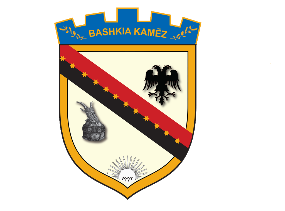 REPUBLIKA E SHQIPËRISËBASHKIA KAMËZNr._____ prot.							                Kamëz, më ___.___.2020NJOFTIM PËR SHPALLJE REZULTATI     Në mbështetje të Ligjit Nr. 139/2015, “Për veteqeverisjen vendore, Ligjit Nr.152/2013 “Për nëpunësin civil”, i ndryshuar, VKM-së nr. 243, datë 18.03.2015, i ndryshuar, “Për pranimin, Lëvizjen paralele,Përiudhën e Provës,dhe Emërimin në Kategorinë Ekzekutive”,publikojmë emrat   e Kandidateve fitues për konkursin, “Specialist” Sherbimesh Publike prane Lagjes 2Komiteti i përhershëm i pranimit,në përfundim të proçedurës së testimit me shkrim dhe me gojë,shpall emrat   e fituesve  për pozicionin “Specialist” Sherbimesh Publike prane Lagjes 2. si më poshtë vijon:Julian Pjeçi        71 pikeEndrit Koçeku   71 pikeKomiteti i Përhershem i Pranimit